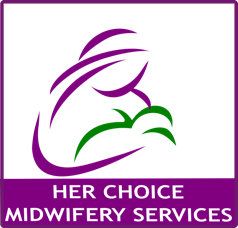 PATIENT HISTORY QUESTIONNAIRE1. Martial Status: [  ] Single   [  ] Married   [  ] Long term Relationship   [  ] Divorced   [  ] Widowed2. Reason for this visit: __________________________________________________3. Referring Provider or How found Her Choice:  __________________________________________________4. Occupation: ___________________________________________5. Preferred Phone Number: _______________________________Partner#____________________________6. Partner: ________________________________________      		last 			    first7. Age of Partner: ________________8: Occupation of Partner: ________________MENSTRUAL HISTORY (complete even if post-menopausal or no longer having periods)9. Age at first period: _______ years.10. If your menstrual periods are regular; periods start every: ______________ days11. If your menstrual periods are irregular; periods start ever: ______ to ______ to days 12. Duration of bleeding: ____ days13. Does bleeding or spotting occur between periods?  [  ] Yes        [  ] No14. Does bleeding or spotting occur after intercourse?  [  ] Yes        [  ] No15. First day of last menstrual period __________________________________					    month	   day		year16. Is pain associated with periods?  [  ] Yes      [  ] No        [  ] Occasionally17. If yes to 14, is it: before menses? [  ]         during menses? [  ]        [  ] both? Pregnancy History      18. Ever been pregnant? [  ] Yes     [  ] No19. Obstetrical History Including Abortions & Ectopic (Tubal)  PregnanciesBirth Control History20. What birth control method(s) do you currently use? ____________________________Sexual History21. Do you have a sexual partner?  [  ] Yes        [  ] No         (Male [  ] Female [  ])22. Are there concerns about your sexual activity which you may want to discuss with your doctor?      [  ] Yes         [  ] NoPast Obstetrical/Gynecological Surgeries 23. Check any that apply:   or none [  ]Surgery 				Year[  ] D/C				[        ]		[  ] Hysteroscopy			[        ]	[  ] Infertility Surgery 		[        ]	[  ] Tuboplasty			[        ]	[  ] Tubal Ligation 			[        ]	[  ] Laparoscopy			[        ]	[  ] Hysterectomy (Vaginal)		[        ]	[  ] Hysterectomy (Abdominal)	[        ]	[  ] Myomectomy			[        ]	[  ] Ovarian Surgery			[        ]		[  ] L Cyst(s) removed ovarian 	[        ]	[  ] R Cyst(s) removed ovarian		[        ]	[  ] L Ovary Removed		[        ]	[  ] R Ovary Removed		[        ]	[  ] Vaginal or bladder repair              for prolapsed or incontinence    [        ]	[  ] Cesarean section	                 [        ]	[  ] Other (specify)                                      [        ]	Past Surgical History (Not OB/GYN)24. List all surgeries and their year or  [  ]  None			 	Year	Surgeries_________________________________________              __________________________________________________________________              __________________________________________________________________              __________________________________________________________________              _________________________Pap Smear/Mammogram History25. [  ] Date of last pap smear: ________________26. [  ] Have you had abnormal pap smears? [  ] No  [  ] Yes 			Cryotherapy27. [  ] Have you had treatment for abnormal smears? [  ] No  [  ] Yes	Laser										Cone BiopsyIf yes, what type(s) of treatment have you had? 				Loop Excision28. Date of last mammogram: ______  _______				   month     year29. Have you ever had an abnormal mammogram? [  ] No   [  ] YesOTHER30. Check any that apply: [  ]None   [  ]Venereal Warts    [  ]Herpes-genital   [  ]Syphilis[  ]Pelvic inflammatory disease    [  ]Endometriosis    [  ]Chlamydia    [  ]Gonorrhea[  ] Vaginal infections     [  ]Other _____________________________FAMILY MEDICAL HISTORYPlease specify which family member has the following listed medical conditionsM: Mother, F: Father, B: Brother, S: Sister, MGM: Maternal Grandmother, MGF: Maternal Grandfather, PGM: Paternal Grandfather, PGF: Paternal Grandfather [  ] Gynecological Cancer: _______________________  [  ] Cancer: ______________________________[  ] Breast Cancer: _____________________________  [  ] Diabetes: _____________________________[  ] High Blood Pressure: ________________________  [  ] Heart Attack before 50: __________________[  ] Stroke: ___________________________________  [  ] Any other hereditary diseases: ____________YOUR  MEDICAL HISTORY Check any that apply:  or  [  ] None[  ] Arthritis		[  ]Kidney Disease  		[  ] Asthma[  ] Diabetes: 		[  ]Gallstones		[  ]Emphysema [  ]Diet controlled	                  [  ]Liver Disease		[  ]Bronchitis[  ]Pill controlled	 (including hepatitis)		[  ]HIV+[  ]Insulin controlled	[  ]Epilepsy		[  ]Eating Disorder[  ]High blood pressure   	[  ]Blood Transfusions	[  ]Other: ________[  ]Heart disease		[  ]Thyroid disease		CURRENT MEDICATIONS (Include dose (amount) per day)	Medication			Dose				Frequency DRUG ALLERGIES [  ]No    [  ]Yes: List and reactions: __________________________________________________________________________________________________________________________________________________________________________________________________________________________________________________________________________________________________________________DO YOU CURRENTLY? 31. Smoke  [  ]No    [  ]Yes______ packs/day32. Use alcohol  [  ]No  [  ]Yes: how much per week: _________, Caffeine [   } N  [  ] Y: how much:__________________33. Use illicit drugs  [  ]No    [  ]Yes ______________ type _____________ amount34. Exercise [  ]No     [  ]Yes 	Type: ___________ How often _______________Other SymptomsHave you had recent? [  ]weight loss		[  ]hair growth		[  ]none of the above[  ]weight gain 		[  ] hair loss		[  ]none of the above[  ]change in energy		[  ]change in urinary function	[  ]Other: ___________________[  ]change in exercise 	[  ]hot flushes/flashing		___________________     tolerance		[  ]breast discharges 		Note: Fill out Section “O” only if you are pregnant or planning to be pregnant in the near future. Have you or the baby’s father or anyone in your families ever had any of the following:[  ]Down Syndrome (Mongolism)?	If yes, who? ______________________________[  ]Other Chromosomal abnormality? If yes, specify   ______________________________[  ]Neural tube defect( spina bifida, anencephaly)? If yes, who? _____________________[  ]Hemophilia or other coagulation abnormality? If yes, who?  _____________________[  ]Muscular Dystrophy? If yes, who? __________________________________________[  ]Cystic Fibrosis? If yes, who? _______________________________________________	[  ] Father 	Result _______________________	[  ] Mother 	Result _______________________[  ] If you or the baby’s biological father are of African ancestry, have either of you been screened for      Sickle cell trait? [  ] Father 	Result _______________________	[  ] Mother 	Result _______________________[  ] If you or the baby’s biological father are of Italian, Greek or Mediterranean background, have either of you been screened for B-thalessemia?[  ] Father 	Result _______________________	[  ] Mother 	Result _______________________[  ]If you or the baby’s biological father are of Philippine or Southeast Asian ancestry, have either of you been screened for A-thalessemia?[  ] Father 	Result _______________________	[  ] Mother 	Result ___________________________________________________________________  __________________  _____________PATIENT SIGNATURE						DATE		   TIME____________________________________________  __________________  _____________PROVIDER SIGNATURE						DATE		   TIMEMonth/YearPlace of Delivery(homeHospital/state)Weeks at DeliveryHrs. of LaborVaginal/CS/VBACComplications of mother and/or infant. SexBirth WeightPresent Health 